OBJECTIVE
To obtain a cleaner or house keeper position with a Company where extensive cleaning and general maintenance skills will be fully utilized to contribute to greater efficiency and productivity. I consider myself to be highly motivated, hardworking, never getting tired and always striving to provide the highest level of guest services and maintaining the standards.KEY QUALIFICATION . Five years of extensive experience in hospitality.
• Highly skilled in performing general cleaning and manual labour tasks.
• In-depth knowledge of special types of cleaning tools.
• Proven record of working with chemicals and dangerous materials.
• Able to perform accurate and safe work.
• Demonstrate ability of prioritizing, organizing and following through on different work tasks.
• Thorough understanding and capability to follow oral and written instructions.CLEANING SKILLS
• Cleaning methods and techniques.
• Materials and equipment used in cleaning.
• Operation of various cleaning equipment.
• Safety policies and procedures.WORK EXPERIENCE
Dec 29.2013 - PresentTransguard group company, Dubai Airport Free zone

Cleaner
• Empty, clean all waste containers.
• Hand dust and wipe clean all workplace furnishings, files, fittings, paneling and window sills.
• Damp wipe and buff all glass furniture.
• Remove waste paper and garbage from the building to designated area.
• Empty and clean ash trays.
• Clean and buff tile floor services.
• Remove all finger marks and stains from vertical surfaces.
• Vacuum all rugs and carpeted areas.GRAND IMPERIAL HOTEL - UGANDADesignation:		House keeper (Junior), 2010 to June 2011Duties.Sweeping, moping, scrubbing and polishing furniture, window, floors, walls and hardware.Cleaning and disinfecting washrooms and bedrooms.Moving equipment and furniture.Removing soiled and contaminated dressing and supplies.Keeping bathrooms supplied with paper, towels and soap.Collecting and disposing of waste and garbage.Cleaning, sanitizing and making beds.Vacuuming carpets.Cleaning up to 20 apartments in a period of 10 hours.Designation:		House keeper (Team leader), 2011 to June 2012Duties Encouraging work activities of the team to ensure clean, orderly attractive rooms in the hotel.Obtaining list of vacant rooms which need to be cleaned immediately and list of prospective check-outs or discharges in order to prepare work assignments. Assigning team members their duties, and inspect work for conformance to prescribed standards of cleanliness. Advising manager, desk clerk, or admitting personnel of rooms ready for occupancy. Inventory of stock to ensure adequate supplies. Issuing supplies and equipment to workmates.Investigating complaints regarding housekeeping service and equipment, and take corrective action. Examining rooms, halls, and lobbies to determine need for repairs or replacement of furniture or equipment, and make recommendations to management. 
PMM Girls' School, UgandaNov 2007 - 2009 ReceptionistEDUCATIONDiploma in Education (Vocational Studies)	2009	Kyambogo University, Kampala – Uganda.Certificate in Computer Applications		2008	YMCA Computer Center, Jinja – Uganda.Uganda Advanced Certificate of Education 	2006	Uganda Martyrs Senior Secondary School.Uganda Certificate of Education 		2004	The Cranes College Nangunga.Primary Leaving Certificate			2000	St. Marys’ Malongwe Primary SchoolTrainings.Basic firefighting and fire prevention.Elementary first aid.Personal safety management.Food hygiene management.Languages English & Luganda speaking fluent.Basic Hindi.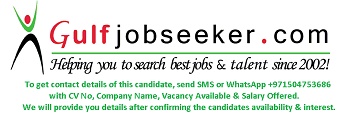     Gulfjobseeker.com CV No: 1519836Curriculum vitae                                                                                                                     Sex:		Male	Date of Birth:	15 – 01 - 1989Marital status:	Married Nationality:	UgandanVisa status:	Employment Visa (Transferable)Cleaner / Housekeeper 